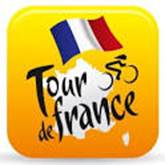 We zijn er weer na een dagje afwezigheid………………Na een dag verstoken te zijn gebleven van Hét Tourspel van West-Brabant Tournieuws zijn we er weer.De ploegentijdrit werd gisteren een prooi voor BMC. Goede zaak voor Richie Porte. Het werd wel een scondenspel want Team Sky met Froome en Bernal gaf slechts 4 seconden toe, maar ook QuickStep met 7, Mitchelton Scott met 9 en Team Sunweb met 11 seconden gaven nauwelijks iets toe. 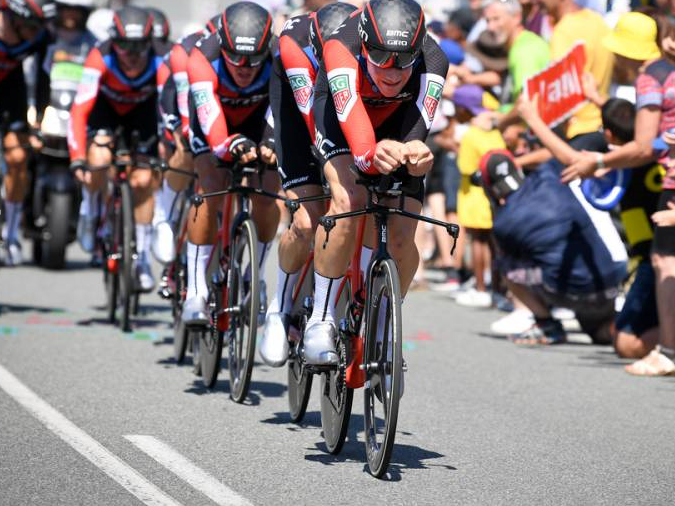 Dus ook Alaphilippe, Jungels, Adam Yates en Tom Dumoulin handhaafden zich netjes in de top. Het feest bij Katusha (Zakarin), Movistar (Quintana, Landa en Valverde) en helemaal bij 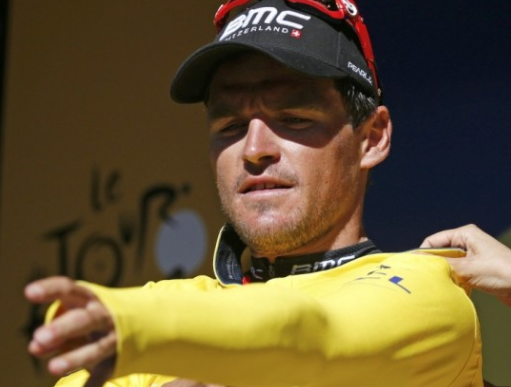 Bahrein (Nibali), AG2R (Bardet), Lotto Jumbo (Kruijswijk en Roglic), Emirates (Dan Martin) en Fortuneo (Barguil) bleef helemaal uit. Zijliepen aardige achterstand op……Voor BMC lonkte ook gelijk de gele trui, want Greggie van Avermaet pakt het geel over van Peter Sagan. Zijn ploeggenoot TJ van Garderen ging naar plaats 2 en Geraint Thomas naar 3.Direct gaan we naar de etappe van vandaag, maar eerst…………………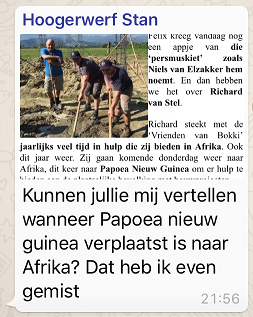 Nog enkele reacties uit het peloton: Jawel, Felix moest flink door het stof…………… Zondagavond al gelijk 2 reacties waaruit blijkt dat het met de topografische kennis van Felix niet zo heel erg best gesteld is. Nederland en Europa gaan hem nog wel redelijk af, maar als het daar buiten komt……………..Eerst was daar Stan Hoogerwerf. Stan, die ongeveer 14 keer per jaar op vakantie gaat en alle hoeken van de wereld al wel zo’n beetje gezien heeft, kwam als eerste. Of iemand kon vertellen wanneer Papoea Nieuw Guinea verplaatst is naar Afrika………………En Felix dacht nog; “Ja die Stan is een wereldreiziger dus als die al niet weet waar Papoea Nieuw Guinea ligt, dan weet niemand het…, en gelijk daarna dacht Felix ook: “Oh ligt dat niet in Afrika dan, maar die mannen van Vrienden van Bokki gaan toch altijd naar Afrika om ondersteuning te bieden aan de plaatselijke bevolking.”Nu zal dat ook wel liggen aan het feit dat Felix ook gelijk dacht dat het dus in Afrika lag, verder nergens over nagedacht natuurlijk   .Dus Felix reageerde nog wel op Stan’s vraag: ‘Voor vandaag ff”. En gisterenmorgen opende Felix zijn mail en toen was er uiteraard ook reactie van Papoea Nieuw Guinea reis-organisator Richard van Stel himself. 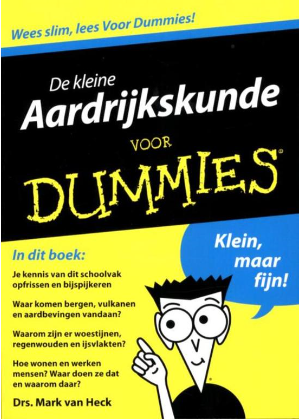 Felix wil jullie de volledig tekst uiteraard niet onthouden…………………Hey Felix,Bedankt voor aankondiging der taarten (geen dank Riesj, jullie bedankt!!!,….. red.). Komt goed…Doch ff wat rechtzetten… (wat staat er scheef dan?,……… red.) De wereld is groter dan de ruimte die er tussen Wouw en Ossendrecht ligt (uhhh, ja, dat werd bij Felix  door Stan al ff ingewreven ja…, red.). Dat we als Stichting bijna jaarlijks op pad zijn om een druppel te laten vallen, dat klopt (en vindt Felix ook grote klasse!!....., red.). Echter wel wereldwijd!Na zeven missies in Tanzania, volgde Nepal, Malawi, Guatemala en vorig jaar Gambia.Dit jaar in Merauke te Papoea Nieuw Guinea…. Dit eiland lig op een slordige 33 uur reizen net boven de kust van noord-AUSTRALIE !!!! (Da’s nondeknetter wel ver vliegen zeg, ligt dus niet in Afrika? En gaat Felix niet lukken om er met zijn vliegmachien te komen   ....., red.) Even de landkaart spotten en je ziet dat we niet in het door jou aangekondigde Afrika verblijven….waarvan akte! (Felix zal er zijn oude Bosatlas nog eens bijpakken, die pagina zal er wel uitgescheurd zijn……., red.)Succes, 007HuijbergenTja, en zo blijkt maar weer eens dat niet iedereen op alle gebieden even goed kan zijn. Felix in ieder geval niet met zijn wereldwijde topografische kennis…………, Spijt me zeer. Maar ‘Vrienden van Bokki’: heel heel heel veel succes en plezier in het verre Oceanië (want daar ligt het toch wel dan hè?)Mark Alberti meldde nog even bijzonder in zijn nopjes te zijn met zijn 1e dagzege. Mark had niet verwacht dat ie prijs zou hebben gereden, ook voor Mark waren er enkele renners die 2 kilometer voor de meet op hun snufferd gingen. Balen van de ene kant, maar van de andere kant heeft die valpartij hem de winst opgeleverd bekende hij.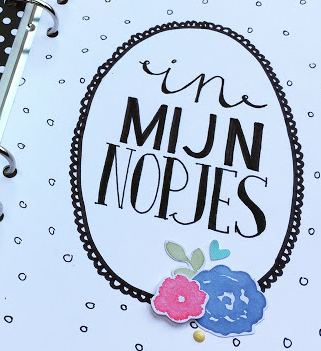 Maar dat boeit allemaal niet, die 1e overwinning smaakt in ieder geval naar meer gaf Mark aan, en dat ie dan ook nog kan genieten van de Tourjournaals, daar is Felix dan weer blij mee. Kortom, Mark en Felix blij……, wat is het leven toch mooi   Gisteren ook nog een reactie van Marc Nuijten, die in etappe 1 wat puntjes te weinig had gekregen van Felix. Marc liet zich uit over ‘Het andere Tourspel’ in de Gemeente, want Niels en Felix zijn het wel eens, er zijn eigenlijk maar 2 ‘echte’ spellen in de Gemeente Woensdrecht (de blaaskaken……….).Maar wat Marc te melden had, dat stemde Felix toch wel zeer tevreden……………………Bonjour Felix,Uiteraard aanvaard ik hierbij Uw excuses voor het foutje, want U bent met 106 jaartjes oud natuurlijk ook de jongste niet meer. (en da edde gij goed gezien Marc….., red.)Sorry nog voor de wat late reactie, maar ik had het gisterenmiddag een beetje druk met Formule 1 en Tour kijken. (maakt niet uit joh, Felix had eergisteren toch al zat tekst voor het Journaal…., red.)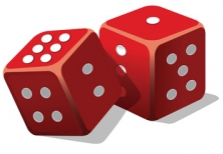 Na de touretappe van gisteren moest ik uiteraard nog even mijn 16 rijtjes voor dat andere tourspel in West-Brabant bij elkaar gaan dobbelen (oei, moet je  dobbelen daar…..?, red.), want met slechts 10 renners in een rijtje is het natuurlijk gewoon meer geluk dan wijsheid om daar te winnen en vandaag moest ik gewoon gaan werken. (Lees je even mee Niels: “meer geluk dan wijsheid”……… ;-), red.)De naamgever van dat andere tourspel roept dan wel altijd gekscherend dat je bij Uw tourspel het halve peloton mag invullen, maar toevallig is het letterlijk invullen van het halve peloton in een tourspel het moeilijkste wat je je maar kan voorstellen bij een tourspel.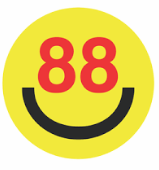 Dit jaar valt het dan overigens nog mee, omdat je nu dan slechts 88 renners zou hoeven invullen (da’s toch best een stapel hoor Marc…., red.). 10 goede renners invullen kan mijn tante ook (Nou, de mijne niet hoor….., red.).25 goede renners invullen wordt al een stuk lastiger, maar 88 goede renners invullen dat is alleen voor de echte kenners weggelegd natuurlijk. Je moet in dat geval van al die 88 renners hun kwaliteiten weten en het liefst ook nog van die andere 88 renners die je niet in je rennerslijst wilt opnemen. (als je hem zo afpelt zit Niels eigenlijk alleen maar een beetje te zeuren eigenlijk……?   , red.)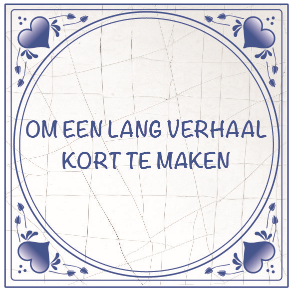 Om een lang verhaal kort te maken ben ik blij dat ik nu eindelijk mee mag doen aan Hét Tourspel van West-Brabant (Had Felix toegezegd hè Marc? En een man een man, zijn woord zijn woord!!....., red.), waar de geluksfactor een minder grote rol speelt (helemaal geen geluksfactor denk toch hè Marc…… hahahaha?, red.)Groeten,Marc NuijtenHuijbergen Lees rustig verder op de volgende pagina hè!!Vanmorgen ook nog een reactie van onze rode lantaarn: Wim Erkelens. 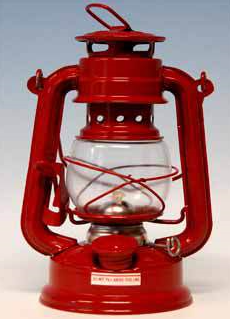 Zeer, zeer teleurgesteld is Wim. Vastgedrukt op plaats 100, en dan niet eens een eervolle vermelding……Wel Wim, Felix kan je vertellen dat ie er over nagedacht heeft, maar om elke dag nu geconfronteerd te worden met het feit dat je laatste staat………, dat wilde hij je toch eigenlijk niet aandoen. Maar zoals je weet is Felix de beroerdste niet en hier komt ie dan, ook in blauw zodat het lekker opvalt dan:Beste deelnemers: Wim Erkelens, gewaardeerd collega van Felix, heeft het nog niet zo goed gedaan deze Tour. Maar hij verdient wel een eervolle vermelding:Op de 1e dag had Wim 69 punten, 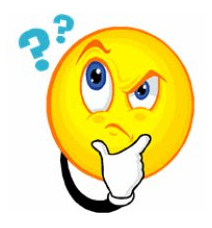 daarmee was ie de nummer 100 in de etappe (en dus laatste plaats) Op de 2e dag had Wim 56 punten, daarmee was ie de nummer 97 in de etappe (nuummer 4 van laatst)Jullie zullen begrijpen dat je het dan niet zo goed doet. Wim staat na etappe 3 (geen averij opgelopen in etappe 3, want de Ploegentijdrit deed niet mee) op een ‘verdienstelijke’ 100e plaats. Niet slecht, toch mooi  bij de eerste 100………Is dat een beetje wat je bedoelt Wim; anders moet je het zeggen hè!! ;-) Wel, dat was het wel weer uit het peloton, felix heeft nog wat te melden , dus even naar……………Nog een paar financiële perikelen…………Meedoen aan Hét Tourspel van West-Brabant is natuuiljke een geweldige belevenis, maar dat wil niet zeggen dat je niet aan je financiële verplichtingen hoeft te voldoen…………………En Felix snapt ook dat het er door het warme weer nog niet van gekomen is, maar Felix moet al zoveel bijhouden, en als ie dan ook nog eens de deelnemers moet wijzen dat de penningen nog niet binnen zijn; en het is maar een tientje……, dan maken een aantal in ons peloton het Felix wel lastig hè………… ;-)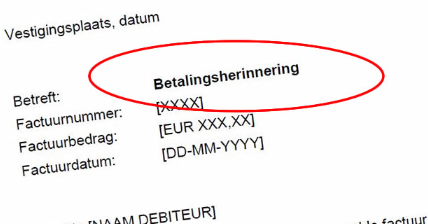 Daarom hier even de namen die vergeten zijn om te betalen, en dus het verzoek om het per omgaande nog even in orde te brengen. Maar voor dat Felix er toe over gaat wil ie op voorhand zijn excusus maken als je naam erbij staat maar toch al betaald hebt. Dan krijg je in een volgende Tourjournaal zeker even het podium…………  Maar nu dus de namen:Martijn van den Berg		John Verbraeken			Erik-Jan de BruijnCorné Bolluijt			Roma Lucas				Adrie van Overveld Wesley Verbraak			Jack Suijkerbuijk			Luciën KlerkxAan Marc Augustijn vraagt Felix om de helft van het inschrijfgeld nog even over te maken. Marc betaalde eerder dit jaar bij WARM TRAPPEN €  10,00. Maar WARM TRAPPEN kostte slechts €  5,00 en Hét Tourspel nu een tientje. Dus graag nog ff €  5,00 bijstorten Marc.Mochten jullie het rekeningnummer niet meer weten……………            dat is NL 77 RABO 0140 5048 18 t.n.v. JMP KerstensNog even een berichtje voor de ‘Meelezers’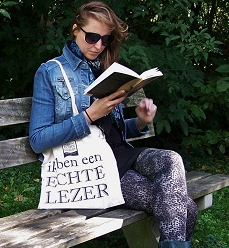 Meelezers……, wat zijn dat??Meelezers zijn de mensen die niet (meer) meedoen aan het Tourspel zelf, maar nog wel in het adressenbestand zijn opgenomen bij Felix. Waarschijnlkijk omdat ze het gewoon heel leuk vinden om de flauwekul die Felix elke dag uitkraamt te lezen, soms ook omdat men in het verleden wel meegedaan heeft maar nu niet (meer).En als je mee wil blijven lezen, da’s prima natuurlijk en vindt Felix alleen maar leuk!!Maar om het adressenbestand een beetje zuiver te houden wil Felix even weten wie van de geadresserden die NIET (meer) MEEDOEN de Tourjournaals nog steeds wil blijven ontvangen?Dat doen we als volgt. Als je de Tourjournaals wil blijven ontvangen, mail Felix dan even dat je graag de journaals wil blijven ontvangen. Doe dat wel uiterlijk vrijdag a.s. (13 juli).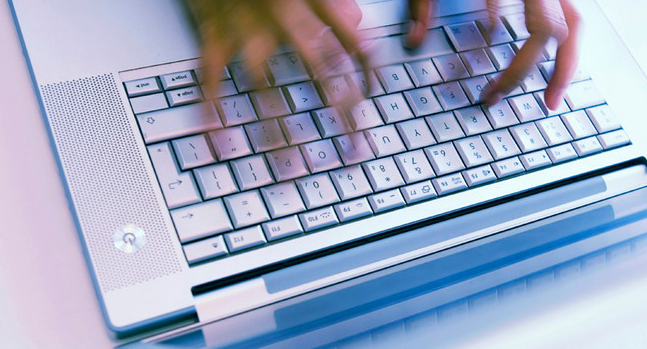 Mocht Felix dan geen antwoord van je hebben ontvangen, dan gaat ie er vanuit dat je de Tourjournaals als ballast beschouwt en niet meer wil ontvangen. Je mailadres wordt dan zaterdag (op de Franse Nationale Feestdag quatorze juilliet) uit het adressenbestand gewist en krijg je die ‘troep van Felix’ niet meer in je mailbox; maar misschien verdween ie toch al automatisch in je spambox………………   En dan gaan we nu over naar…………………………    Over de etappe van vandaag lees je meer op de volgende pagina   Met twee renners minder aan het vertrek: Luis Leon Sanchez (Astana) en Tdsgabu Grmay (Trek-Segafredo) gingen we en route vanaf La Baule.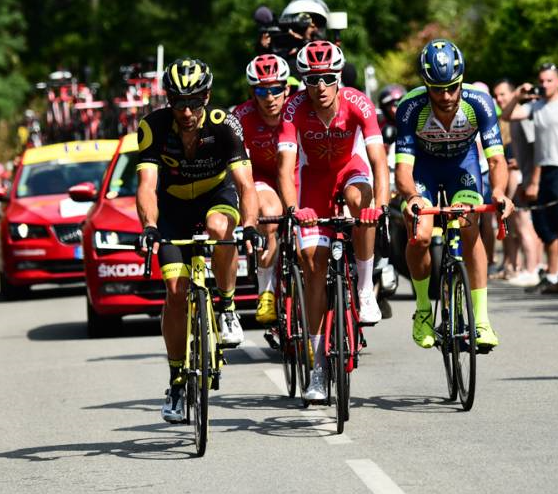 Al direct vanaf de start reden 4 renners weg uit het peloton en kregen ook een flinke voorsprong kado. De Belgen Guillaume van Keirsbulck en Dimitri Clays (het kan allemaal niet op met de Belgen) en de Fransen Jérôme Cousin (zaterdag ook al in de vroege vlucht aanwezig) en Anthony Perez gingen alleen op pad.En ze kregen 7 minuten en 45 seconden. Ze hielden het lang vol. Zelfs tot in de laatste kilomters. In het peloton was een valpartij op 5 kilometer voor de streep. Het leek erop dat de 4 kolopers niet bijgehaald zouden worden, maar vanaf die 5 kilometer ging het heel hard.3 van de 4 koplopers werden op 1.300 meter van de meet gegrepen. Guilaimme van Keirsbulck was nog weggesprongen, maar ook  hij werd gegrepen: 950 meter voor de finish.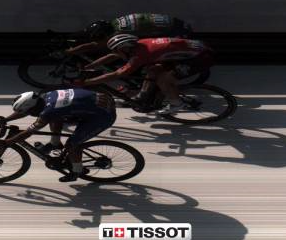 En toen werd het sprinten. En de sterksten in de sprint zijn momenteel Gaviria, Sagan, Greipel, maar toch ook Groenewegen liet zich voor in zien.En in de laatste meters leek het Greipel te worden, maar enkele meters voor de streep ging Gaviria er links en Sagan rechts voorbij.En zo was 1, 2, 3: Gaviria, Sagan, Greipel. Groenewegen was met de 4e plaats de beste Nederlander.Zakarin verloor het meest van de klassementsrenners: bijna 1 minuut. En ook Tiesj Benoot kreeg een flinke knakkerd: dik 10 minuten aan de broek vandaag………………Greggie van Avermaet blijft in het geel. De rest van de top 10 in het Algemeen Klassement bleef ook hetzelfde. De eerste 20 van vandaag: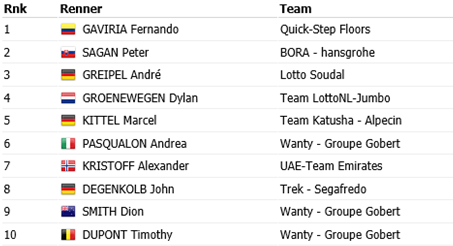 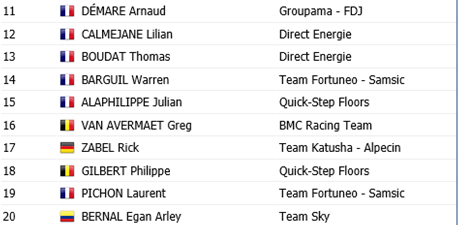 ONS TOURSPEL: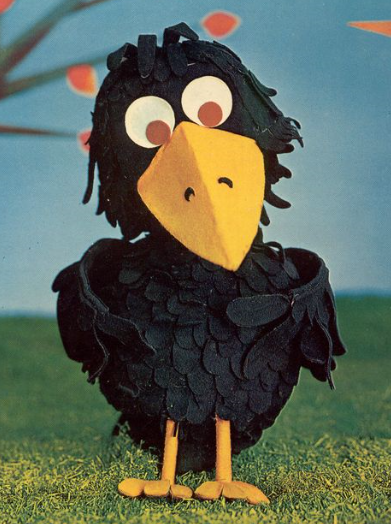 Vandaag weer aan andere winnaar in ons midden. De dagwinnaar scoorde 150 punten met 11 renners. Deze winnaar is een Prinsenbekenaar en Felix vertelde al eerder deze week over hem. Hij is één van de organisatoren van het UWV-Tourspel. Michael de Raaff gaat met de €  3,00 aan de haal.Cluzona-man en –supporter Kees van Tiggelen zat heel kort in de buurt met 148 punten. Voor Kees dus € 2,00. De 23e plaats was voor een dame in ons midden: 144 punten waren er voor Paulien Klaassen en zo dus €  1,00 voor Paulien. Die gaan dus mooi naar Huijbergen, waar Felix eerder deze week nog dacht dat Robbert en Paulien nog in Hoogerheide woonden. Back to the roots zeg maar…………Onderin was het een beroerde dag voor Ellen Roedelof met 57 punten, 58 punten waren er voor Martine van den Nieuwenhuijzen. En jawel, ook Wim Erkelens doet onderin nog lekker mee, hij werd 98e…… Wacht maar tot de bergen komen……………..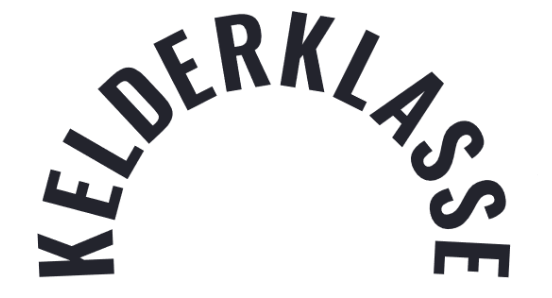 In de tussenstand voor het Algemeen Klassement blijft John van der Poel aan de leiding: 407 punten,  4 punten daarachter staan Wilfred Luijckx en Michael de Raaff op een gedeelde 2e plaats. Kort daarachter, op een puntje,  staat Mark Almekinders. Dus ook na 4 etappes…….: het staat allemaal nog verrekte dicht op elkaar………………………De tussenstand in het Algemeen Klassement na etappe 4:De eerste gesponsorde prijs: Gall & Gall Hoogerheide KadobonZoals zondag aangekondigd is vandaag ook de eerste kadobon verdiend.Op 10 juli zou de nummer 22 in de daguitslag deze kadobon winnen. En op plaats 22 eindigde vandaag: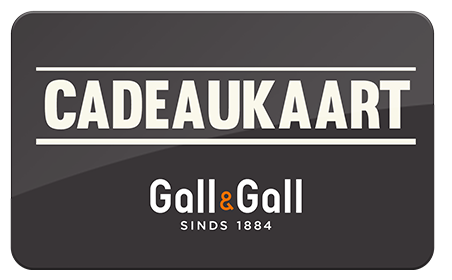 Da’s potverdikkeme ook nog een puist werk zeg…….. 8 deelnemers behaalden 127 punten waarmee ze gedeeld 22e waren. En die 8 zijn:Jos Bogers, Peter van Oirschot, Rien Brans, Henny van der Lee, Davy van Puyvelde, Robert Janssens, André Maas en Erik-Jan de BruijnEn omdat jullie met 8-en zijn gaan we kijken wie na de etappe van vandaag het laagste geklasseerd is:Op plaats 6 staat		Jos Bogers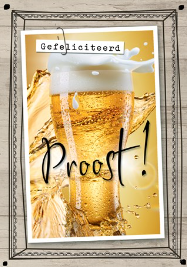 Op plaats 14 staat		Peter van Oirschot en Rien BransOp plaats 22 staat		Henny van der LeeOp plaats 38 staat		Davy van PuyveldeOp plaats 40 staat		Robert JanssensOp plaats 47 staat		André MaasOp plaats 62 staat		Erik-Jan de BruijnDus de 1e kadobon gaat naar: Erik-Jan!! Gefeliciteerd Erik-Jan, de kadobon is voor jou!!De etappe van morgen: Etappe 5Morgen is het alweer woensdag en duiken we nog verder Bretagne in. Het lijkt een beetje op een ritje door de Ardennen, want er komen wat heuvels op ons pad.We starten om 12.40 uur in Lorient en gaan onderweg naar Quimper. Onderweg hebben we 5 gecategoriseerde bergen. 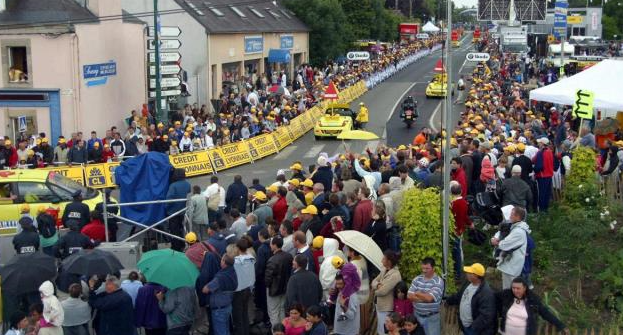 Eerst 2 van 4e categorie en vervolgens nog eens 3 van 3e categorie. De laatste ligt op kilomter 181 en dat is exact 13,5 kilomter van de streep in Quimper. Zou dus best eens kunnen dat er een klassiekerrenner zijn slag gaat slaan in Bretagne. Dat weten we morgen rond de klok van half 6 want dan is de aankomst gepland.Tot zover maar weer. Ga nu eerst eens kijken naar Frankrijk – België……………………………, wie bereikt de finale van het WK in Rusland……?À demain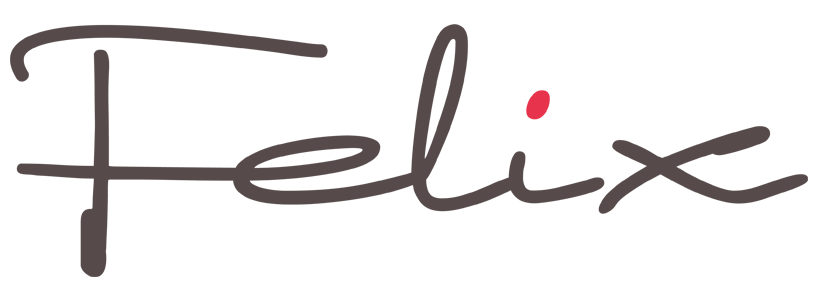 NaamEt. 1Et. 2Et. 4Totaal1John van der Poel1451291334072Wilfred Luijckx136134133403Michael de Raaff1381151504034Mark Almekinders1451171404025Niek Iversen1381201403986Jos Bogers139124127390Kees van Tiggelen1291131483908Linda Rieske1401151333889Niels van Elzakker13811013638410Jean-Pierre van Bergen143117122382Jan van Dun13112812338212Paulien Klaassen12810614437813Frank Dingemans13512212037714Mark Alberti114137125376Peter van Oirschot139110127376Rien Brans12512412737617Thijs Goossens135116124375Jan Bus12410914237519Rob van Haperen12410914137420Teun van Ginderen14511411437321Ilse van Ginneken14110312837222Henny vd Lee141103127371Linda Prop13910213037124Marc Nuijten13312111436825Eric Goossens14898120366Robbert Klaassen13210912536627Mark Ketelaars142112110364Jelle Goossens14110312036429Alexander de Vos14495124363Jan Schuurbiers14998114361Roma Lucas13910711536130Harm Rieske1479811636133Jules Theuns13311211536034Johan de Bruyn13311211435935Tommie Withagen129114114357Roger Withagen15093114357Sander Kerstens1469511635738Davy van Puyvelde11611212735539Willy van As12010912535443Broers van Hoven138100114352Peter de Wilde131100121352Stefan van der Sanden11811212235240Robert Janssens1368912735244Corné Lodiers11411612135145Roger Groffen100122128350Martin Tijsma1258913635047Stan Hoogerwerf13398114345André Maas11510312734549Martijn van den Berg12010312034350Anton van Schaik10712211334251Sjaak van den Berg11811211134152Peter Palinckx137101101339Wesley Verbraak123104112339Dick Rombout11211011733955Jack Suijkerbuijk12011210433656Marc van Loon1209112233357Erik van der Lee14386102331Tjerk Borremans9112811233159John Verbraeken11810610633060Erik Roest116106106328Annette de Mooij11410510932862Wim Hendrickx115106106327Erik-Jan de Bruijn1079312732764Nick Orlando1209410832265Samantha van der Lee118103100321Peter Adriaansen11210110832167John Kerstens1476910331968Robert Reuvers12487107318Karlijn Stultiens1158611731870Ronald Groesbeek10010111531671Johan Mathijssen1229697315Arjan Buijsen1129610731573Sjack van den Hout1189610031474Welmer Boer1299192312Lucien Klerkx1099610731276Casper Pruijn1169510031177Ronald Withagen1158710630878Nico Hoogerwerf1028911330479Liesbeth Clarijs1247610330380Niels Adriaansen1021128830281Frank Linssen959111530182Richard Slabbekoorn1038710629683Corné Bolluijt10482108294Marc Augustijn1087311329485Coen Pijpers116898829386Kees van Ginneken881039728887Eric Konings115749528488Jeanne Kerstens987610928389René van den Bogaert1159271278Peter Kwaaitaal1146599278Jac Borremans997510427892Jim van den Bogaert114837727493Richard van Stel90849526994Piet Vermeulen84839426195Perry Clarijs103608925296Arthur van de Goor105567924097Adrie van Overveld105388522898Ellen Roedelof98555721099Martine vd Nieuwenhuijzen975258207100Wim Erkelens695667192